Zpráva dětského lékaře (pro účastníky do 18 let)Dítě mělo tyto vážnější nemoci:………………………………………………………………………………..Dítě je – není řádně očkováno:………………………………………………………………………………...(event.. přiložit očkovací průkaz) Dostalo sérum:……………………………………………………………Alergie na:						Příznaky:Dlouhodobá léčba:……………………………………………………………………………………………...Omezení tělovýchovné aktivity:……………………………………………………………………………….Dítě je schopno zúčastnit se: letního – zimního – putovního táboraDoplnění režimu dítěte (zvláštní podmínky)JUNÁK – český skaut, z. s.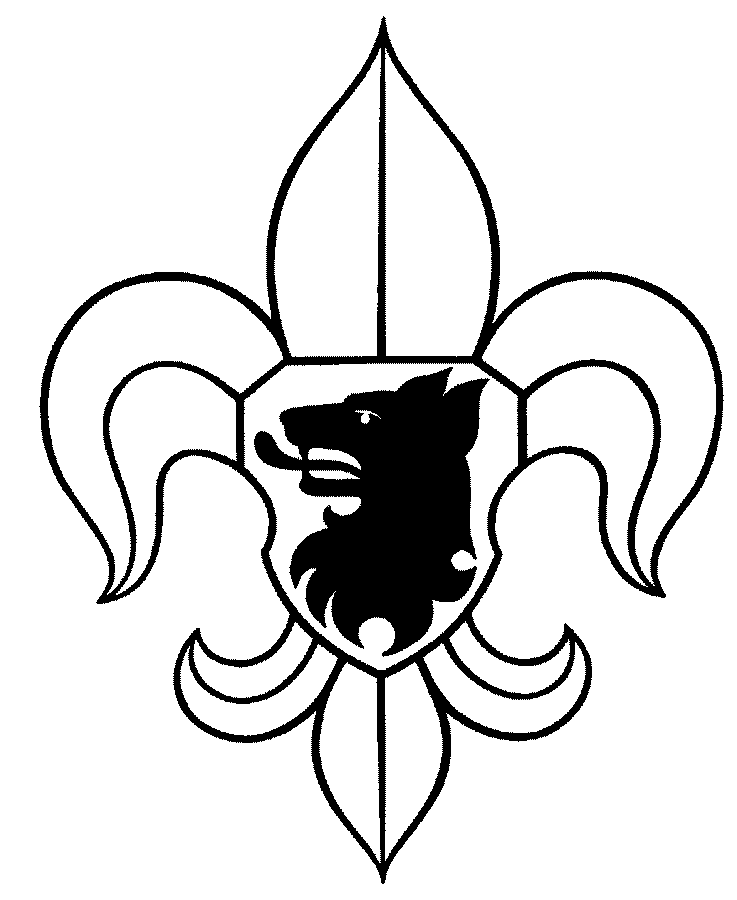 Prohlášení zákonných zástupců dítěteProhlašuji, že ošetřující lékař nenařídil dítěti:………………………………………………………………….. narozenému:……………………………………………………………………………………………………bytem:……………………………………………………………………………………………. změnu režimu. Dítě nejeví známky akutního onemocnění (průjem, teplota, apod.) a hygienik ani ošetřující lékař mu nenařídil karanténní opatření. Není mi též známo, že v posledních dvou týdnech přišlo toto dítě do styku s osobami, které onemocněly přenosnou nemocí.Dítě je schopno zúčastnit se:………………………………………………….od:………………do:…………. Jsem  si  vědom(a)  právních  následků,  které  by  mne  postihly,  kdyby  toto  mé  prohlášení  bylo nepravdivé.V:……………………… dne:………………………                    ………………………………..............podpis zákonných zástupců dítěte ze dne, kdy dítě odjíždí na skautský táborSouhlas rodičů s poskytováním informací o zdravotním stavu dítěte vedoucímu/zdravotníkovi akceV době konání letního tábora, tj. od 15. 7. 2018 do 28. 7. 2018 / 1. 8. 2018 souhlasím s poskytováním informací o zdravotním stavu mého nezletilého syna/dcery(jméno, příjmení)………………………………………..…., nar. …………………………….. ve smyslu ustanovení § 31 zákona č. 372/2011 Sb. O zdravotních službách ve znění pozdějších předpisů panu/paní:Jiřímu Soukupovi, nar. 18. 8. 1994, bytem Na Roháči 18, PlzeňVeronice Čechurové, nar. 18. 5. 1997, bytem Franze Liszta 48, PlzeňLukášovi Fialovi, nar. 14. 4. 1996, bytem Plaská 35, PlzeňV případě nutnosti, prosím kontaktujte zákonné zástupce výše uvedeného dítěte na telefonních číslech:Příjmení, jméno: …………………………………………………. tel. č.:………………………Příjmení, jméno: …………………………………….……………. tel. č.: ………………………V………………………						dne …………………………Podpisy zákonných zástupců:…………………………………………… 		 ……………………………………….podpis								podpis…………………………………………………………..podpis zákonného zástupcedatumrazítko a podpis lékaře